ОБЛАСТНЫЕ и ГОРОДСКИЕ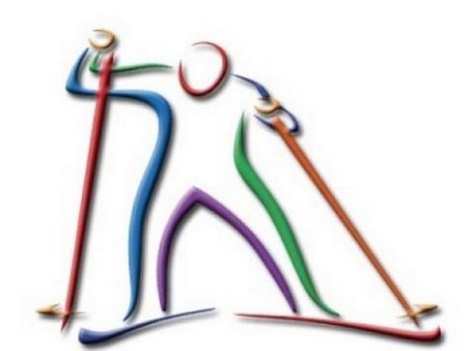 соревнования по спортивному туризму15-16 февраля 2020 года 	Новокузнецкий городской округУСЛОВИЯ СОРЕВНОВАНИЙ В ДИСЦИПЛИНЕ«ДИСТАНЦИЯ – ЛЫЖНАЯ - ГРУППА»Количество и длины основных веревок должны соответствовать табл. 3.1. Регламента.Соревнования проводятся по бесштрафовой системе оценки нарушений согласно п.6.2. Регламента.При совершении нарушения, предусмотренного п. 12.1 Таблицы 6.1 участник обязан:исправить нарушение, достигнуть ЦС этапа, на котором было допущено нарушениевернуться на ИС этапа или всего блока этапов в соответствии с условиями обратного движенияповторить прохождение этапа или блока этапов в соответствии с условиями.На соревнованиях применяется система электронной отметки SPORTident. Порядок работы с отметкой на дистанции:ПЕРЕЧЕНЬ, ПАРАМЕТРЫ, ОБОРУДОВАНИЕ ЭТАПОВ И УСЛОВИЯ ИХ ПРОХОЖДЕНИЯНачальник дистанцииКласс дистанции1Длина дистанции (м)1093Набор высоты (м)Количество этапов4Количество этапов с организацией и снятием перил0Станция отметкиМесто расположенияКак осуществляется отметкаПримечаниеСТАРТконтактная станцияна линии стартаконтактно(длительность 0,3 секунды)отметка производится по третьему звуковому сигналу стартовых часовПРОХОЖДЕНИЕ ЭТАПАотметка не производитьсяСНЯТИЕ С ЭТАПАотметка не производитьсяФИНИШконтактная станцияна линии финишаконтактно(длительность 0,3 секунды)финишная отметка производиться после пересечения линии финиша последним участником Стартпо звуковому сигналу стартового таймера с фиксацией времени старта в электронной станции «СТАРТ» (по п.5.1.3.2 и п.5.1.4.1 Регламента)Расстояние до ЗХЛ 1350 мРасстояние от ЗХЛ ! до Этапа 110 мЭтап 1 БревноБревноБревноКВ – нетСхема этапаСхема этапаСхема этапаСхема этапаСхема этапаПараметры:Параметры:L между ТО-1 и ТО-2 - 18 м.,L бревна – 9 м.L между ТО-1 и ТО-2 - 18 м.,L бревна – 9 м.L между ТО-1 и ТО-2 - 18 м.,L бревна – 9 м.Оборудование:Оборудование:ИСБЗ, КЛ, судейские перилаБЗ, КЛ, судейские перилаОборудование:Оборудование:ЦСКЛ, БЗКЛ, БЗДействия по пунктам:Действия по пунктам:7.8.17.8.17.8.1Дополнительные условия:Дополнительные условия:в случаи падения с бревна, участник по КОД возвращается на ИС и повторяет попыткув случаи падения с бревна, участник по КОД возвращается на ИС и повторяет попыткув случаи падения с бревна, участник по КОД возвращается на ИС и повторяет попыткуОбратное движение:Обратное движение:по КОДпо КОДпо КОДРасстояние от ЦС Этапа 1 до ЗХЛ 1 10 мРасстояние от ЗХЛ 1 до Этапа 2100 мЭтап 2 Тонкий ледТонкий ледТонкий ледКВ – нетСхема этапаСхема этапаСхема этапаСхема этапаСхема этапаПараметры:Параметры:L между ТО-1 и ТО-2 - 18 м., L ОЗ – 16 м.L между ТО-1 и ТО-2 - 18 м., L ОЗ – 16 м.L между ТО-1 и ТО-2 - 18 м., L ОЗ – 16 м.Оборудование:Оборудование:ИСБЗ, КЛ, судейские перилаБЗ, КЛ, судейские перилаОборудование:Оборудование:ЦСКЛ, БЗКЛ, БЗДействия по пунктам:Действия по пунктам:7.8.1,7.8.1,7.8.1,Обратное движение:Обратное движение:по КОДпо КОДпо КОДРасстояние от ЦС Этапа 2 до ЗХЛ-2 150 мРасстояние от ЗХЛ-2 до Этапа 310 мЭтап 3СпускСпускСпускКВ – нетСхема этапаСхема этапаСхема этапаСхема этапаСхема этапаПараметры:Параметры:L этапа - 28 м.,  склона – до 35L этапа - 28 м.,  склона – до 35L этапа - 28 м.,  склона – до 35Оборудование:Оборудование:ИСБЗ, КЛ, судейские перилаБЗ, КЛ, судейские перилаОборудование:Оборудование:ЦСКЛ, БЗКЛ, БЗДействия по пунктам:Действия по пунктам:7.12.17.12.17.12.1Обратное движение:Обратное движение:7.10.2, 7.10.6, 7.10.87.10.2, 7.10.6, 7.10.87.10.2, 7.10.6, 7.10.8Расстояние от ЦС Этапа 3 до ИС Этапа 4 10 мЭтап 4 ПодъемПодъемПодъемКВ – нетСхема этапаСхема этапаСхема этапаСхема этапаСхема этапаПараметры:Параметры:L этапа - 28 м.,  склона – до 35L этапа - 28 м.,  склона – до 35L этапа - 28 м.,  склона – до 35Оборудование:Оборудование:ИСБЗ, КЛ, судейские перилаБЗ, КЛ, судейские перилаОборудование:Оборудование:ЦСКЛ, БЗКЛ, БЗДействия по пунктам:Действия по пунктам:7.10.2, 7.10.67.10.2, 7.10.67.10.2, 7.10.6Обратное движение:Обратное движение:7.127.127.12Расстояние от ЦС Этапа 4 до ЗХЛ 210 мРасстояние от ЗХЛ 2 до Финиша300 мФинишфиксацией времени финиша в электронной станции «ФИНИШ»